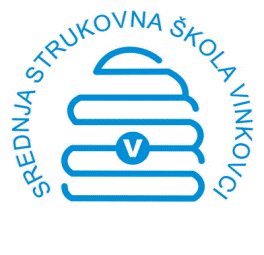 SREDNJA STRUKOVNA ŠKOLA VINKOVCIStanka Vraza 15, VinkovciUčenički servisTelefon/informacije: 032/354 087; računovodstvo/obračuni i isplate: 032/ 354 087e-mail: servis.strukovna.vinkovci@gmail.comPOSREDOVANJE ZA POVREMENI RAD REDOVITIH UČENIKAUPISNICA br. ____________ /20Ime i prezime učenika/ce: ___________________________________________Ime i prezime roditelja:______________________________________________Datum rođenja učenika/ce:__________________________________________Mjesto i država rođenja:_____________________________________________Adresa:__________________________________________________________Telefon/Mobitel: __________________________________________________OIB:_____________________________________________________________Broj osobne:______________________________________________________Naziv banke:______________________________________________________Broj žiro-računa (IBAN):_____________________________________________U privitku:Potvrda o redovnom pohađanju škole za tekuću školsku godinuDvije slikePisana suglasnost roditelja/skrbnikaVinkovci, ____________ 20___ .                                   Potpis učenika:________________________________POPUNITI SAMO AKO JE UČENIK MALOLJETANNa temelju članka 10. Pravilnika o obavljanju djelatnosti u svezi sa zapošljavanjem (NN 52/17.) roditelj malodobnog djeteta (zakonski zastupnik/ skrbnik) dajeSUGLASNOST ZA KORIŠTENJE OSOBNIH PODATAKAPodaci o maloljetnom učenikuIme i prezime:_____________________________________________________OIB: _____________________________________________________________Svojim potpisom dajem suglasnost Učeničkom servisu Srednje strukovne škole Vinkovci da prikuplja i obrađuje osobne podatke mog djeteta i to: ime i prezime, ime i prezime roditelja, datum i mjesto rođenja, adresu stanovanja, telefon/mobitel, OIB, broj osobne iskaznice i IBAN žiro-računa, u svrhu posredovanja pri radu djeteta, kao redovitog učenika, kod poslodavca.Također sam suglasan/na i da navedene podatke razmjenjuje s državnim institucijama u svrhu moje prijave na HZZO i HZMO, Poreznom upravom te s poslodavcem.Navedene osobne podatke Učenički servis Srednje strukovne škole Vinkovci može koristiti isključivo u navedene svrhe.U Vinkovcima, __________ 20___.______________________________________Ime i prezime roditelja/ skrbnika______________________________________Broj OI roditelja/ skrbnika______________________________________Potpis roditelja/ skrbnika